Publicado en Madrid-Ciudad de México el 22/04/2019 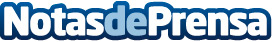 ​ 5 congresos en IBTM Americas 2019Los asistentes a la mayor feria de turismo de congresos y reuniones de América Latina podrán aprender sobre producción de eventos, marketing, bodas, congresos farmacéuticos y eventos sostenibles. El Presidente de la República Mexicana entre 2006 y 2012, Felipe Calderón; el baterista, Rich Redmond, y el neuromago y educador Rufus Wiena, ponentes de las diferentes sesiones. Los visitantes a IBTM Americas 2019 podrán acceder de forma gratuita a los diferentes programas educativosDatos de contacto:Rocio EscuderoVIRTUS314 COMMUNICATION GROUPNota de prensa publicada en: https://www.notasdeprensa.es/5-congresos-en-ibtm-americas-2019 Categorias: Internacional Viaje Turismo Eventos http://www.notasdeprensa.es